Parish of St Anthony of Padua, Farnham Road, Slough SL2 3AE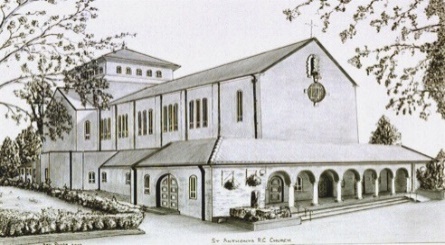 Tel: 01753 267918; Email: st.anthonyofpadua.parish@hotmail.co.uk                                                                                   Fr. Nathaniel Onwuekwe, Rev Paul Lipscomb     Parish Website: www.stanthonyslough.comParish Office: 9am to 2pm, Monday to Friday                  Parish Secretary: LisaNEWSLETTER: 18th July – Sixteenth Sunday Ordinary TimeWE THANK YOU!! – Fr Nathaniel, St Anthony’s Parish, and the parents and candidates of the First Holy Communion class of 2021 would like to offer their sincere thanks and praise for our wonderful catechists Alfred, Sabrina, Siobhan, Debbie, Kasia, Val and Stella. May our good Lord bless and keep you always!WEDDING BELLS – Congratulations to Ruby Ward & Martin McDonagh who will be joined in Holy Matrimony on Tuesday; may they be blessed with a happy and loving marriage. There will be no morning Mass that day.ST ANTHONY’S SCHOOL will be celebrating their end of term Mass on Wednesday 21st July. We wish the teachers, staff, students and their families a wonderfully restful and safe summer holidays!MAY THEY REST IN PEACE – Leokadia Kustra whose funeral will be held here at St Anthony’s on Thursday 22nd July at 1.30pm and Carol Noella Curtis whose funeral is held on Friday 23rd July at 10.30am.DAY for GRANDPARENTS and OLDER PEOPLE – Pope Francis has called the first World Day for Grandparents and Older People to be celebrated next Sunday, 25th July. The theme chosen by the Holy Father, “I am with you always”, expresses clearly that, during the pandemic and in the better times that will hopefully follow, every ecclesial community wishes to be with the elderly always. Perhaps we can mark that day by visiting our grandparents and elderly relatives, or giving them a call to let them know they are in our thoughts and prayers.THANK YOU to David and Norman Picton who offered their time and expertise to bring our Church into the 21st century by extending the WIFI to enable our online Mass to reach our parishioners better. Hopefully you will be able to see an improvement and eventually we will look to be able to live stream the Mass! WANTED – Our cleaning team at St Anthony’s are appealing to parishioners who may have a spare working vacuum cleaner they no longer have any use for. If so, please could it be donated to the Church for their use. Thank you!ATTENDING MASS Although COVID regulations are being lifted, we are asked to remain responsible and keep everyone as safe as possible. Therefore please can we continue to sanitise our hands upon entering and leaving church and provide track and trace details or register your attendance with our stewards. Thank you.LAST WEEK’S OFFERTORY – Loose £189.60, Envelopes £76, Standing Orders £457, Total £722.60. Our second collection for Sea Sunday raised £73.45 for which ‘Thank You’.ST JOSEPH’S CATHOLIC HIGH SCHOOL are still looking to recruit a Premises Assistant to start ASAP. Please see their website at www.st-josephs.slough.sch.uk for more details and an application pack. School visits are welcome.LOST PROPERTY – A wristwatch has been found in our Church – if you think it may belong to you, please ring the Parish office on 01753 267918 and we will arrange to have it returned to you.ST ANTHONY’S REPOSITORY is now OPEN. We have all sorts of items for sale and bargains to be had, so do bring along your wallets and have a browse after Mass. BISHOP DAVID has produced a series of short talks focussed on ‘The Church’. These videos can be viewed on the Northampton Diocese YouTube channel and premier weekly at 6.30pm on Wednesdays, however they can be viewed at any time. Simply type ‘Northampton Diocese’ into the search bar on YouTube and click on ‘The Church’ playlist, or click on the following link: https://www.youtube.com/playlist?list=PLigXOaGqhQzNpf_eRN22OCpVpaEk-0Bn3SAFEGUARDING OFFICER To contact our Parish Safeguarding Representative (PSR) please email: safeguarding@stanthonyslough.com.FOR YOUR DIARY – Our very own Lanre Sanni will be ordained into the Permanent Diaconate by Bishop David at 11am on Saturday 2nd October 2021 here at St Anthony’s, followed by a Parish celebration. Further details to follow. WEEKEND MASS – We continue to offer online Mass every Sunday at 10.30am to those who are unable to physically come to Mass. Please use the following log in details:https://us02web.zoom.us/j/81288159725?pwd=SGozdW9vdk9UdG9ucnZvcUw4K1h6Zz09Meeting ID: 812 8815 9725  Passcode: 184882  BOOKINGS for baptisms, weddings and funerals can be made by emailing st.anthonyofpada.parish@hotmail.co.uk or calling the parish office.STANDING ORDERS – For those who wish to give their weekly offertory by standing order, the details are:Account Name: St Anthony’s, Account Number: 86098853, Sort Code: 60-06-11 Please use your name as reference.    MASSES: 17th – 25th July      MASSES: 17th – 25th July   Saturday 6pm Vigil MassReidy Family RIP    Sunday 10.30am Family MassSt Anthony’s CatechistsIlluminda Martinez RIPMonday 9.15am Rosary & MassDonor’s IntTuesday NO SERVICEWednesday 9.15am Rosary & MassDonor’s IntWednesday 10.15am St Anthony’s School MassFriday 9.15am Rosary & MassDonor’s IntSaturday 6pm Vigil MassReidy Family RIPSunday 10.30am Family MassRehmat Joseph RIP